_______________________________________________________ 											3rd October 2019Dear Parents,Thank-you to JJ’s Grandpa, Bob Day for coming in and telling the children about the DENS and the work that they do. A reminder that our Harvest Service is next Tuesday at 9.15am at the Church, everyone is welcome. We would like to ask children to bring donations for DENS, a list of the items they particularly need is on the school website.Letters home this weekClass 4 – Cross-countryClass 2 – St Paul’s TripYear 2 – Cross-countryParent ConsultationParent Consultations will take place on the 23rd and 24th October.We will be using an online booking system this year which will mean you will be able to choose your own slots. A letter with more information will come home with the children next week and we will send you a link to the booking form via email. If you have any questions or problems booking a slot, please pop into the Office.Parent help in schoolWe take part in the Dacorum School Sports Network which means that our children take part in sports events throughout the year with children from local schools. We usually arrange a minibus to take the children at least one way to these events and need an extra adult to go with a member of staff. If there are any parents who would be happy to help at these one off events, please could you let the Office know which days you are available so that we can build a list of people to ask for help. Thank-you.We are also looking for parents who may be able to help at 8am in the morning to set up computers for interventions. If there is anyone who could stay for about 10-15 minutes after dropping their child at one of the morning clubs, please let us know. Thank-you.Just a little reminder that we try to encourage independence amongst all our children. Please could we ask you to help your child to be independent by dropping them at the gate for morning clubs and encouraging them to leave all their things in the hall until they come through to the classroom after the club. The coaches will help any children who need support with shoes etc.RemindersPlease can we remind all parents who haven’t done so yet of the following:Dinner money was due on Friday 27th September – please ensure you pay your dinner money as soon as possible.School dinner choices for the new menu which takes effect after half-term need to be back in school this Friday, 4th OctoberFlu vaccination consent forms were due in on Friday 27th September. Reminder forms were sent out this week, please return your completed consent form as soon as possible. The vaccinations will take place on Thursday 24th October.The RAF Hendon trip for children in Class 3 is taking place next Wednesday, if you haven’t returned your consent form and payment, you need to do so by tomorrow, Friday 4th October.Message from The FriendsWith our next Friends meeting scheduled for this coming Tuesday 8th October from 8 pm in the Bridgewater Arms we hope to see as many of you there as possible.  Our next school event is our Halloween & Bonfire Party on Sunday 3rd November from 4 til 6.  We are planning for the event this year to be held in the hall and playground of Little Gaddesden School.  We welcome your ideas on entertainment as well as childrens' activities and food and drink as well as your support in making it a successful and fun event.We regret that we have decided to postpone the Rock N Roll Bingo...& Boogie Night.  Unfortunately the village hall had mixed up our booking and although we considered altering the date to Friday 11th it proved to be too little notice all around.  We have discussed other possible dates for this event in 2020 which we think will work and we hope to give you an idea on this and other events in 2020 on Tuesday.A poster about our 5p Challenge is attached. Please bring in as many 5ps as you can – all money raised will go to the school. The bottles are being kept in the Office so the children can bring the money into the Office.Finally, a note on GDPR: your privacy is important to us, and we want to communicate with parents and guardians of children in the school in a way that has their consent, and which is in line with UK law on data protection.  As a result of a change in UK law, we now need your consent to contact you about fundraising activities, volunteering opportunities and year group specific activities.  Please can you fill in the attached Consent Form and return to a member of the Friends committee.  We will also be in the playground with spare forms and clipboards (sorry in advance).  For further details on how your data is used and stored, please see our Data Privacy Notice attached.Yours sincerelyCharis GeogheganHeadteacher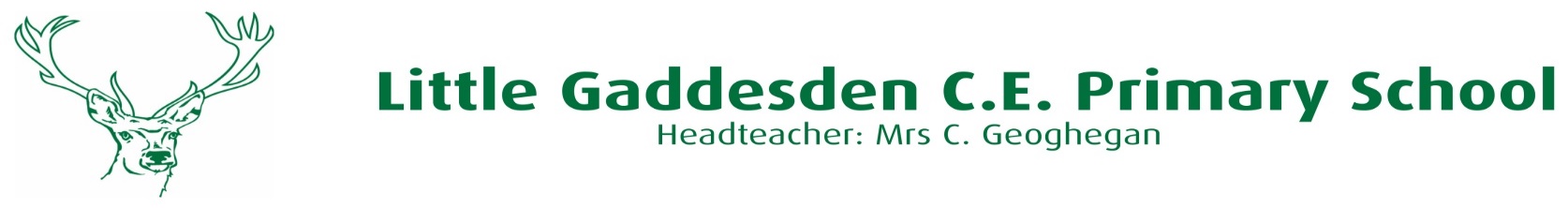 